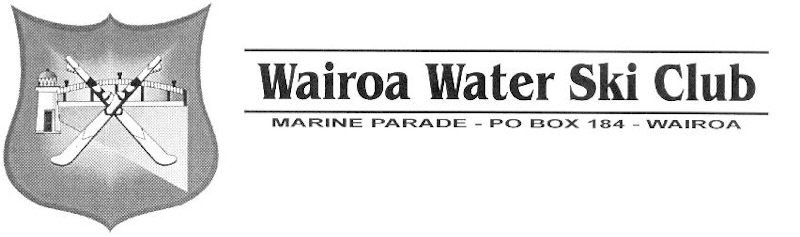 ANNUAL GENERAL MEETING  01/10/2017Declared open:    10.15 am  
Present:          Donna Carroll, Len Unwin, Roz, Olivia and Michael Thomas, Roger and Tresna Forrester, Greg Law, Kerry Hickling, Cam McGillvray
 Apologies:	 Dean and Cath McGregor, Mark and Katie Bowen, George Holden, Grant Hickling, Briar Thomas, Katie HoldenPrevious AGM Minutes:  
The minutes of the previous AGM on 20 November 2016 were read and recorded as a true and accurate record of the meeting.                     Moved: Roz , Seconded: Tresna
											            All in favourMatters Arising: NilPresident’s Report –  report attachedLen summarised the year :that the club’s lack of activity during the past season has concerns and needs to be addressed. That the club’s financial performance is concerning and needs addressing. Bringing in new members is key to the success of the club.that the club needs to sort out a method of meetings and how frequent they should be;everyone should  aim to commit  to all meeting dates that should be set at the start of the season .MOTION: That the Presidents report is approved and  accepted Moved: Cam 	Seconded: Kerry	 ALL IN FAVOURInwards Correspondence – NilOutward Correspondence – Annual report filedFinancials – Donna provided Annual Financial Report to 30 June 2017 and discussed the Performance report requirements that are now compulsory as part of being a registered charity. Part of the criteria is having a Mission Statement that reflects the clubs charitable activity. In the past the Mission statement has been: To foster and encourage the club and community in the sport of waterskiing and to provide facilities for the club and members in the sport, including ski coaching. Many other ski clubs are  Incorporated Societies and discussion was raised over whether the club should keep its charitable status or run as an Incorporated Society.MOTION:  That the club remains as a charitable society and continues with the same the Mission Statement which provides opportunities in learning to ski and community events as part of its charitable commitment.				Moved: Kerry	Seconded: Tresna		 ALL IN FAVOURAccount balances confirmed at 30 June as:          $5658.62 (general) 
          $492.26 (savings)Financial Report for 12 months to 30/6/17 accepted as true and accurate recor Moved: Kerry 	 Seconded:   Tresna	 ALL IN FAVOURELECTION OF OFFICERS							Nominated		SecondedPresident			Len			Donna		TresnaVice-President		Cam			Roz			LenSecretary			Roz			Len			CamTreasurer			Donna		Michael		TresnaClub Captain		Roger			Donna		LenVice Club Captain		Cam			Len			Michael

Committee:Tresna – subscriptions/fees secretaryKatie Holden, Olivia ThomasMark Bowen, Katie Bowen Michael Thomas, Kerry HicklingDean McGregor, Catherine McGregorMotion:  That all elected officers be accepted by the club.  Moved:  Greg      Seconded: Roz	  ALL IN FAVOURGENERAL BUSINESSWorking BeeSunday 22nd October – to clean downstairsOpening DayAGM Sunday 22nd October 2017Club ChampsTBC – end of January/February 2018CommunicationsRoz  to write newsletter to send out at the beginning of the season.Tresna & Roger to update email list.Roz & Roger  to email club calendar with Club Days		Action: Roz, Trensa, RogerSki SchoolA ski school to be held at the beginning of the season1st December and a series of ski training days will be run 3rd/4th/5th January 2018.MembershipsA membership Drive is needed to encourage new members to the club. Tresna will send out subs early with a newsletter covering the activities for the season ahead.  A challenge has been set for all committee members to try to introduce at least 5 potential members to the club. Ideally the club membership should pay for all clubhouse expenses.Subs for 2017/2018Tresna to email members via the WWSC website                                            Action:  TresnaRevenue IdeasAdvertising space on the outside of the clubhouse.Club members paying to stay overnight at the clubhouseBoat MaintenanceThe boat cannot be hired out until the transmin has been fixed. Michael to sort the boat servicing out with Wairoa Motorcycles. The boat trailer  has been reregistered for the season.Fees for 2017/2018Motion: Club fees for the 2017/2018 season will be the same as last year. 
                                                      Moved: Tresna     Seconded: Chopper         ALL IN FAVOURBridge to BridgeDiscussion held over the feasibility of continuing to run this event with the high cost structure for safety boats, equipment hire and no guarantee of the number of competitors.
Motion: That the B2B will not run  be  run in Jan 2018,as originally proposed due to losing our main sponsor and an over committed committee unable to tackle the workload of the event this summer. Roger will contact the NZ Waterskiing Association to remove the event off their calendar .	   
                                             Moved: Michael  	  Seconded: Len 		   ALL IN FAVOURNext AGM: 10.30 am,  October 2018, at WWSC
Meeting Closed: 12.05pm Signed
President